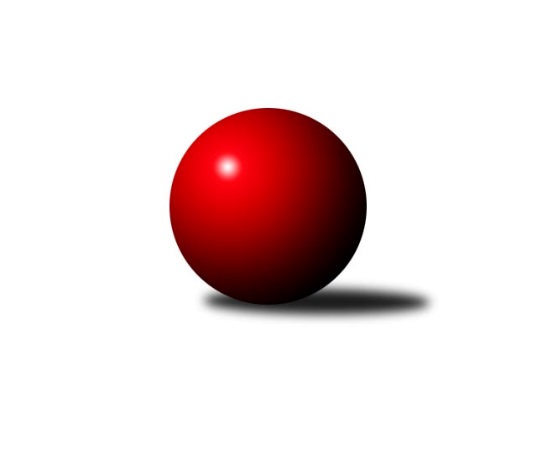 Č.14Ročník 2021/2022	16.1.2022Nejlepšího výkonu v tomto kole: 2530 dosáhlo družstvo: Sokol Kobylisy DMistrovství Prahy 3 2021/2022Výsledky 14. kolaSouhrnný přehled výsledků:SK Rapid Praha 	- Sokol Kobylisy D	3:5	2508:2530	7.5:4.5	10.1.TJ Astra Zahradní Město B	- TJ ZENTIVA Praha 	6:2	2454:2277	10.0:2.0	11.1.VSK ČVUT Praha B	- SK Meteor Praha E	4:4	2151:2353	7.0:5.0	13.1.KK Konstruktiva Praha E	- SK Žižkov Praha D	5:3	2457:2411	7.0:5.0	13.1.TJ Praga Praha B	- KK Velké Popovice B	5:3	2127:1999	7.5:4.5	13.1.KK Dopravní podniky Praha A	- KK Dopravní podniky Praha B		dohrávka		26.1.Tabulka družstev:	1.	KK Dopravní podniky Praha A	12	10	0	2	62.5 : 33.5 	81.5 : 62.5 	 2398	20	2.	Sokol Kobylisy D	13	10	0	3	70.0 : 34.0 	90.0 : 66.0 	 2300	20	3.	KK Konstruktiva Praha E	13	9	2	2	69.0 : 35.0 	94.5 : 61.5 	 2437	20	4.	TJ Astra Zahradní Město B	13	8	2	3	61.5 : 42.5 	84.0 : 72.0 	 2374	18	5.	TJ Praga Praha B	13	8	0	5	59.0 : 45.0 	87.5 : 68.5 	 2357	16	6.	SK Rapid Praha	13	7	1	5	61.0 : 43.0 	82.5 : 73.5 	 2419	15	7.	SK Meteor Praha E	13	6	2	5	54.5 : 49.5 	74.0 : 82.0 	 2282	14	8.	VSK ČVUT Praha B	12	6	1	5	49.5 : 46.5 	85.0 : 59.0 	 2364	13	9.	TJ Sokol Praha-Vršovice C	12	5	1	6	48.0 : 48.0 	86.5 : 57.5 	 2356	11	10.	SK Žižkov Praha D	13	2	3	8	46.0 : 58.0 	76.5 : 79.5 	 2292	7	11.	KK Velké Popovice B	12	2	1	9	34.0 : 62.0 	56.0 : 88.0 	 2138	5	12.	TJ ZENTIVA Praha	13	2	1	10	30.0 : 74.0 	52.0 : 104.0 	 2269	5	13.	KK Dopravní podniky Praha B	12	0	0	12	11.0 : 85.0 	34.0 : 110.0 	 2118	0Podrobné výsledky kola:	 SK Rapid Praha 	2508	3:5	2530	Sokol Kobylisy D	František Pudil	 	 178 	 206 		384 	 0.5:1.5 	 421 	 	215 	 206		František Stibor	Josef Pokorný	 	 200 	 216 		416 	 1:1 	 445 	 	236 	 209		Miroslav Bohuslav	Antonín Tůma	 	 228 	 231 		459 	 2:0 	 419 	 	213 	 206		Markéta Březinová	Jiří Hofman	 	 216 	 203 		419 	 2:0 	 396 	 	198 	 198		Miroslava Kmentová	Martin Podhola	 	 207 	 222 		429 	 2:0 	 415 	 	206 	 209		Jiří Bílka	Petr Valta	 	 208 	 193 		401 	 0:2 	 434 	 	224 	 210		Jana Cermanovározhodčí: Vedoucí družstevNejlepší výkon utkání: 459 - Antonín Tůma	 TJ Astra Zahradní Město B	2454	6:2	2277	TJ ZENTIVA Praha 	Lucie Hlavatá	 	 199 	 187 		386 	 1:1 	 389 	 	215 	 174		Eliška Fialová	Marek Sedlák	 	 215 	 225 		440 	 2:0 	 420 	 	210 	 210		Jan Bártl	Radovan Šimůnek	 	 200 	 231 		431 	 2:0 	 342 	 	173 	 169		Věra Štefanová	Tomáš Kudweis	 	 203 	 208 		411 	 2:0 	 379 	 	182 	 197		Ladislav Holeček	Petr Peřina	 	 200 	 196 		396 	 2:0 	 355 	 	188 	 167		Jana Valentová	Vojtěch Kostelecký	 	 184 	 206 		390 	 1:1 	 392 	 	192 	 200		Lenka Krausovározhodčí:  Vedoucí družstevNejlepší výkon utkání: 440 - Marek Sedlák	 VSK ČVUT Praha B	2151	4:4	2353	SK Meteor Praha E	Tomáš Kuneš	 	 183 	 207 		390 	 1:1 	 368 	 	188 	 180		Jiřina Šmejkalová	David Knoll	 	 214 	 242 		456 	 2:0 	 378 	 	199 	 179		Václav Šrajer	Richard Glas	 	 247 	 234 		481 	 2:0 	 427 	 	213 	 214		Zdeněk Míka	Richard Stojan	 	 201 	 206 		407 	 0:2 	 454 	 	247 	 207		Jiří Novotný	Jiří Škoda	 	 203 	 214 		417 	 2:0 	 368 	 	181 	 187		Jan Petráček	nikdo nenastoupil	 	 0 	 0 		0 	 0:2 	 358 	 	166 	 192		Jiří Svobodarozhodčí: Vedoucí družstevNejlepší výkon utkání: 481 - Richard Glas	 KK Konstruktiva Praha E	2457	5:3	2411	SK Žižkov Praha D	Jakub Wrzecionko	 	 240 	 238 		478 	 2:0 	 440 	 	209 	 231		Adam Vaněček	František Vondráček *1	 	 179 	 182 		361 	 0:2 	 422 	 	227 	 195		Lenka Špačková	Stanislava Švindlová	 	 178 	 188 		366 	 0:2 	 434 	 	216 	 218		Jaroslav Pýcha	Petr Mašek	 	 185 	 190 		375 	 1:1 	 386 	 	180 	 206		Jiří Štoček	Milan Perman	 	 206 	 222 		428 	 2:0 	 346 	 	198 	 148		Václav Žďárek	Zbyněk Lébl	 	 244 	 205 		449 	 2:0 	 383 	 	196 	 187		Martin Tožičkarozhodčí:  Vedoucí družstevstřídání: *1 od 51. hodu Jiřina BeranováNejlepší výkon utkání: 478 - Jakub Wrzecionko	 TJ Praga Praha B	2127	5:3	1999	KK Velké Popovice B	Vít Kluganost	 	 175 	 166 		341 	 1.5:0.5 	 327 	 	161 	 166		Jana Kvardová	Pavlína Kašparová	 	 182 	 172 		354 	 0:2 	 390 	 	192 	 198		Petr Kapal	Tomáš Smékal	 	 165 	 179 		344 	 2:0 	 270 	 	130 	 140		Ivana Bandasová	Petr Kšír	 	 211 	 191 		402 	 2:0 	 296 	 	156 	 140		Ludmila Kaprová	Kryštof Maňour	 	 198 	 188 		386 	 1:1 	 397 	 	177 	 220		Tomáš Vinš	Pavel Jakl	 	 153 	 147 		300 	 1:1 	 319 	 	186 	 133		Gabriela Jiráskovározhodčí: Josef KašparNejlepší výkon utkání: 402 - Petr KšírPořadí jednotlivců:	jméno hráče	družstvo	celkem	plné	dorážka	chyby	poměr kuž.	Maximum	1.	Jakub Wrzecionko 	KK Konstruktiva Praha E	440.19	294.1	146.1	5.1	7/7	(498)	2.	Jaroslav Pýcha 	SK Žižkov Praha D	439.40	300.8	138.6	6.6	5/7	(484)	3.	Jiří Novotný 	SK Meteor Praha E	429.58	297.8	131.8	8.3	6/7	(454)	4.	Vojtěch Kostelecký 	TJ Astra Zahradní Město B	427.92	296.8	131.1	6.7	6/6	(464)	5.	Ondřej Maňour 	TJ Praga Praha B	423.30	293.9	129.4	6.2	5/6	(448)	6.	Lukáš Pelánek 	TJ Sokol Praha-Vršovice C	419.24	299.4	119.9	10.4	6/6	(463)	7.	Bohumír Musil 	KK Konstruktiva Praha E	418.87	290.7	128.2	6.9	7/7	(489)	8.	Martin Kočí 	VSK ČVUT Praha B	418.71	288.7	130.0	5.6	4/5	(485)	9.	Martin Podhola 	SK Rapid Praha 	418.52	287.8	130.8	7.4	6/6	(448)	10.	Martin Kovář 	TJ Praga Praha B	418.30	292.5	125.8	6.7	5/6	(444)	11.	Zbyněk Lébl 	KK Konstruktiva Praha E	417.64	286.3	131.3	9.1	6/7	(474)	12.	Milan Perman 	KK Konstruktiva Praha E	416.62	292.3	124.3	8.8	7/7	(459)	13.	Jan Novák 	KK Dopravní podniky Praha A	416.48	289.2	127.3	9.6	6/7	(474)	14.	Radovan Šimůnek 	TJ Astra Zahradní Město B	414.73	287.7	127.1	6.3	6/6	(452)	15.	Jiří Brada 	KK Dopravní podniky Praha A	413.50	292.1	121.4	9.6	6/7	(465)	16.	Richard Glas 	VSK ČVUT Praha B	410.63	287.3	123.4	7.5	4/5	(481)	17.	Josef Pokorný 	SK Rapid Praha 	410.24	282.1	128.2	7.3	6/6	(449)	18.	David Knoll 	VSK ČVUT Praha B	408.50	288.8	119.7	7.7	4/5	(469)	19.	Adam Vaněček 	SK Žižkov Praha D	408.30	300.8	107.5	11.3	5/7	(475)	20.	Lucie Hlavatá 	TJ Astra Zahradní Město B	407.97	285.8	122.2	9.9	6/6	(436)	21.	Jiří Hofman 	SK Rapid Praha 	405.77	280.1	125.6	9.2	5/6	(464)	22.	Jana Cermanová 	Sokol Kobylisy D	405.08	282.3	122.8	8.4	6/6	(434)	23.	Petra Švarcová 	KK Dopravní podniky Praha A	404.25	285.6	118.6	9.1	7/7	(447)	24.	Jiří Škoda 	VSK ČVUT Praha B	403.37	286.0	117.4	8.8	5/5	(443)	25.	Miroslav Bohuslav 	Sokol Kobylisy D	402.96	285.4	117.5	9.0	6/6	(445)	26.	Jindřich Málek 	KK Dopravní podniky Praha A	402.26	282.8	119.5	7.8	7/7	(447)	27.	Miroslav Kettner 	TJ Sokol Praha-Vršovice C	401.80	283.1	118.7	10.6	6/6	(439)	28.	František Pudil 	SK Rapid Praha 	401.75	292.1	109.7	13.6	4/6	(440)	29.	Petr Kšír 	TJ Praga Praha B	401.53	287.1	114.4	9.6	6/6	(447)	30.	Zdeněk Míka 	SK Meteor Praha E	400.41	290.3	110.1	9.4	7/7	(461)	31.	Jaroslav Vondrák 	KK Dopravní podniky Praha A	399.83	274.2	125.7	8.3	6/7	(448)	32.	Miroslav Klabík 	TJ Sokol Praha-Vršovice C	399.68	280.4	119.3	8.1	5/6	(426)	33.	Jan Bártl 	TJ ZENTIVA Praha 	399.17	285.1	114.1	10.8	7/7	(420)	34.	Markéta Březinová 	Sokol Kobylisy D	398.92	279.7	119.2	8.3	6/6	(454)	35.	Lenka Krausová 	TJ ZENTIVA Praha 	398.07	287.7	110.4	11.3	7/7	(424)	36.	Antonín Tůma 	SK Rapid Praha 	397.28	283.1	114.2	8.6	6/6	(459)	37.	Petr Valta 	SK Rapid Praha 	396.28	281.9	114.4	9.6	6/6	(466)	38.	Vojtěch Roubal 	SK Rapid Praha 	395.05	286.9	108.2	12.4	5/6	(451)	39.	Kryštof Maňour 	TJ Praga Praha B	393.96	281.9	112.0	10.4	5/6	(426)	40.	Josef Vodešil 	KK Velké Popovice B	393.40	276.3	117.1	11.9	4/6	(421)	41.	Jindřich Habada 	KK Dopravní podniky Praha A	393.30	286.0	107.3	9.8	6/7	(437)	42.	Tomáš Vinš 	KK Velké Popovice B	393.13	276.4	116.8	13.9	4/6	(403)	43.	Josef Málek 	KK Dopravní podniky Praha B	392.44	279.4	113.0	11.1	6/6	(457)	44.	Pavlína Kašparová 	TJ Praga Praha B	392.11	284.6	107.5	11.1	6/6	(431)	45.	Tomáš Kuneš 	VSK ČVUT Praha B	390.60	275.3	115.3	9.8	5/5	(415)	46.	Marek Sedlák 	TJ Astra Zahradní Město B	389.50	282.9	106.6	10.6	4/6	(440)	47.	Jan Petráček 	SK Meteor Praha E	389.40	270.8	118.6	9.0	7/7	(462)	48.	Vít Kluganost 	TJ Praga Praha B	389.30	281.0	108.4	11.1	5/6	(431)	49.	Petr Mašek 	KK Konstruktiva Praha E	387.51	277.9	109.7	11.4	7/7	(421)	50.	Jiří Štoček 	SK Žižkov Praha D	385.94	274.5	111.5	11.3	6/7	(411)	51.	Jaroslav Michálek 	KK Dopravní podniky Praha B	385.92	279.7	106.2	12.0	5/6	(412)	52.	Petr Kapal 	KK Velké Popovice B	385.53	282.7	102.9	15.2	5/6	(421)	53.	Lenka Špačková 	SK Žižkov Praha D	381.22	267.1	114.1	9.8	7/7	(440)	54.	Tomáš Čurda 	TJ Sokol Praha-Vršovice C	379.10	269.8	109.3	12.8	4/6	(421)	55.	Eliška Fialová 	TJ ZENTIVA Praha 	378.91	271.1	107.8	12.9	7/7	(399)	56.	Tomáš Kudweis 	TJ Astra Zahradní Město B	378.44	271.4	107.0	10.7	5/6	(411)	57.	Pavel Brož 	TJ Sokol Praha-Vršovice C	378.42	273.9	104.5	12.9	6/6	(417)	58.	Miroslav Tomeš 	KK Dopravní podniky Praha A	377.92	273.6	104.3	13.6	6/7	(427)	59.	Jakub Jetmar 	TJ Astra Zahradní Město B	376.10	261.1	115.0	11.5	5/6	(405)	60.	Luboš Kučera 	TJ Sokol Praha-Vršovice C	373.23	274.2	99.0	12.2	5/6	(413)	61.	Lukáš Jirsa 	TJ Praga Praha B	371.25	259.0	112.3	11.0	4/6	(385)	62.	Richard Stojan 	VSK ČVUT Praha B	368.55	265.7	102.9	13.2	5/5	(423)	63.	Bohumil Strnad 	SK Žižkov Praha D	368.07	253.5	114.5	11.2	5/7	(430)	64.	Ladislav Holeček 	TJ ZENTIVA Praha 	367.60	274.2	93.4	16.0	5/7	(387)	65.	František Stibor 	Sokol Kobylisy D	366.77	266.3	100.4	12.9	5/6	(421)	66.	Jiří Svoboda 	SK Meteor Praha E	366.05	271.4	94.7	10.2	6/7	(419)	67.	Věra Štefanová 	TJ ZENTIVA Praha 	365.86	262.0	103.9	15.1	7/7	(394)	68.	Miroslava Kmentová 	Sokol Kobylisy D	361.72	263.5	98.2	14.0	6/6	(396)	69.	Jana Valentová 	TJ ZENTIVA Praha 	360.35	258.1	102.3	16.0	5/7	(389)	70.	Jana Procházková 	KK Velké Popovice B	358.23	261.6	96.7	16.4	5/6	(396)	71.	Jiří Svozílek 	KK Dopravní podniky Praha B	352.30	262.0	90.3	17.2	5/6	(400)	72.	Dagmar Svobodová 	KK Dopravní podniky Praha B	352.15	253.5	98.7	15.7	4/6	(399)	73.	Karel Hnátek  st.	KK Dopravní podniky Praha B	348.83	251.9	96.9	15.3	6/6	(402)	74.	Ludmila Kaprová 	KK Velké Popovice B	348.47	253.0	95.5	16.1	6/6	(419)	75.	Michal Truksa 	SK Žižkov Praha D	347.20	253.2	94.0	13.0	5/7	(401)	76.	Martin Kozdera 	TJ Astra Zahradní Město B	339.63	245.9	93.7	13.8	4/6	(386)	77.	Jana Kvardová 	KK Velké Popovice B	337.67	254.6	83.1	18.8	4/6	(358)	78.	Jan Šťastný 	SK Meteor Praha E	328.20	239.5	88.7	19.3	5/7	(386)	79.	Ivana Bandasová 	KK Velké Popovice B	312.08	235.4	76.7	23.2	6/6	(352)	80.	Karel Hnátek  ml.	KK Dopravní podniky Praha B	311.00	234.6	76.4	21.7	6/6	(364)		Stanislav Durchánek 	VSK ČVUT Praha B	433.00	289.5	143.5	5.0	2/5	(442)		Jaroslav Novák 	SK Meteor Praha E	411.13	281.3	129.9	8.4	3/7	(451)		Luboš Kocmich 	VSK ČVUT Praha B	401.00	294.0	107.0	7.0	1/5	(401)		Jiří Bílka 	Sokol Kobylisy D	399.40	278.8	120.6	10.6	3/6	(415)		Stanislava Švindlová 	KK Konstruktiva Praha E	398.81	280.3	118.5	10.9	4/7	(437)		Tomáš Turnský 	TJ Astra Zahradní Město B	398.00	260.0	138.0	7.0	1/6	(398)		Pavel Rákos 	SK Žižkov Praha D	396.67	276.3	120.3	11.7	2/7	(439)		Josef Novotný 	TJ Sokol Praha-Vršovice C	396.08	288.2	107.9	10.7	3/6	(418)		Martin Tožička 	SK Žižkov Praha D	396.00	283.7	112.3	11.6	4/7	(465)		Miloslav Kellner 	TJ ZENTIVA Praha 	391.94	282.3	109.6	11.3	4/7	(418)		Martin Jelínek 	TJ Praga Praha B	386.00	277.0	109.0	10.0	1/6	(386)		Petr Švenda 	SK Rapid Praha 	383.00	268.0	115.0	9.0	1/6	(383)		Milan Lukeš 	TJ Sokol Praha-Vršovice C	383.00	274.0	109.0	15.0	1/6	(383)		Jiřina Beranová 	KK Konstruktiva Praha E	381.61	266.9	114.7	12.2	3/7	(431)		Petr Peřina 	TJ Astra Zahradní Město B	376.42	272.0	104.4	14.1	3/6	(396)		Karel Němeček 	TJ Sokol Praha-Vršovice C	375.33	266.7	108.7	13.3	2/6	(385)		Gabriela Jirásková 	KK Velké Popovice B	370.75	273.8	96.9	18.1	3/6	(441)		Jiřina Šmejkalová 	SK Meteor Praha E	368.00	290.0	78.0	22.0	1/7	(368)		Tomáš Rejpal 	VSK ČVUT Praha B	365.50	266.5	99.0	10.0	2/5	(380)		Václav Šrajer 	SK Meteor Praha E	365.50	274.7	90.8	15.7	3/7	(409)		Václav Žďárek 	SK Žižkov Praha D	365.15	270.8	94.4	13.7	4/7	(404)		František Vondráček 	KK Konstruktiva Praha E	362.00	264.0	98.0	14.0	1/7	(362)		Jiří Tencar 	VSK ČVUT Praha B	361.75	249.6	112.1	13.3	2/5	(418)		Jiří Třešňák 	SK Meteor Praha E	360.25	263.3	97.0	13.0	2/7	(390)		Karel Mašek 	SK Meteor Praha E	352.83	260.5	92.3	16.2	3/7	(362)		Karel Radil 	TJ Sokol Praha-Vršovice C	350.00	283.0	67.0	24.0	1/6	(350)		Petra Klímová Rézová 	Sokol Kobylisy D	348.50	258.0	90.5	13.5	2/6	(353)		Bohumil Plášil 	KK Dopravní podniky Praha B	348.00	232.0	116.0	12.0	1/6	(348)		Tomáš King 	VSK ČVUT Praha B	333.00	235.0	98.0	16.0	1/5	(347)		Jan Kratochvíl 	KK Velké Popovice B	331.20	239.1	92.1	16.8	3/6	(418)		Jaromír Deák 	Sokol Kobylisy D	325.50	245.0	80.5	19.3	2/6	(346)		Tomáš Smékal 	TJ Praga Praha B	325.17	251.2	74.0	23.0	2/6	(395)		Vojtěch Brodský 	TJ Praga Praha B	321.00	245.0	76.0	18.0	1/6	(321)		Pavel Jakl 	TJ Praga Praha B	316.00	231.5	84.5	16.5	2/6	(332)		František Brodil 	SK Žižkov Praha D	314.00	231.5	82.5	20.0	2/7	(370)		Pavel Plíska 	TJ ZENTIVA Praha 	306.50	216.3	90.3	24.0	2/7	(325)		Pavel Nepil 	TJ Praga Praha B	301.00	229.0	72.0	22.0	1/6	(301)		Milan Švarc 	KK Dopravní podniky Praha B	245.00	173.5	71.5	11.0	2/6	(329)Sportovně technické informace:Starty náhradníků:registrační číslo	jméno a příjmení 	datum startu 	družstvo	číslo startu
Hráči dopsaní na soupisku:registrační číslo	jméno a příjmení 	datum startu 	družstvo	20191	Jaroslav Pýcha	13.01.2022	SK Žižkov Praha D	Program dalšího kola:15. kolo18.1.2022	út	17:30	TJ ZENTIVA Praha  - KK Konstruktiva Praha E				SK Žižkov Praha D - -- volný los --	19.1.2022	st	17:30	TJ Sokol Praha-Vršovice C - VSK ČVUT Praha B	Nejlepší šestka kola - absolutněNejlepší šestka kola - absolutněNejlepší šestka kola - absolutněNejlepší šestka kola - absolutněNejlepší šestka kola - dle průměru kuželenNejlepší šestka kola - dle průměru kuželenNejlepší šestka kola - dle průměru kuželenNejlepší šestka kola - dle průměru kuželenNejlepší šestka kola - dle průměru kuželenPočetJménoNázev týmuVýkonPočetJménoNázev týmuPrůměr (%)Výkon3xRichard GlasČVUT Praha B4818xJakub WrzecionkoKonstruktiva E119.524782xJindřich MálekDP Praha A4802xRichard GlasČVUT Praha B118.414817xJakub WrzecionkoKonstruktiva E4782xJindřich MálekDP Praha A118.164803xJiří BradaDP Praha A4753xJiří BradaDP Praha A116.934751xAntonín TůmaRapid 4591xAntonín TůmaRapid 112.354593xDavid KnollČVUT Praha B4562xZbyněk LéblKonstruktiva E112.27449